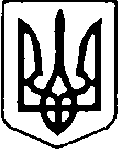 УКРАЇНАВОЛОДИМИР-ВОЛИНСЬКА МІСЬКА РАДА ВОЛИНСЬКОЇ ОБЛАСТІСЬОМЕ СКЛИКАННЯРІШЕННЯ               №  м. Володимир-ВолинськийПро заслуховування звіту про роботу постійної комісіїз питань охорони здоров’я та екологіїКеруючись п. 11 ст. 26 Закону України «Про місцеве самоврядування в Україні», заслухавши звіт голови постійної комісії з питань охорони здоров’я та екології Володимир – Волинської міської ради Шевчука І.В. в період з 1 січня по 31 грудня  2018 року, міська радаВИРІШИЛА:Звіт голови постійної комісії з питань охорони здоров’я та екології Володимир – Волинської міської ради  Шевчука І.В. взяти до відома.2. Контроль за виконанням даного рішення покласти на постійну комісію з питань законності і правопорядку, депутатської діяльності, регламенту, зв’язків громадськими організаціями та об’єднаннями громадян (Тимосевич О.О.). Міський  голова                                                                            П.Д.Саганюк Ліщук 35706